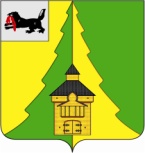 Российская ФедерацияИркутская областьНижнеилимский муниципальный районАДМИНИСТРАЦИЯПОСТАНОВЛЕНИЕОт  __16.02._2021г.    №  _148_____       г. Железногорск-ИлимскийО внесении изменения в  постановлениеадминистрации Нижнеилимского  муниципального района  от 27.09.2013 г. № 1577 «Об утверждении Порядка межведомственноговзаимодействия  по противодействию жестокому обращению и насилию в отношении несовершеннолетних в Нижнеилимском районе»В связи с кадровыми изменениями в организациях, осуществляющих функции по вопросам  раннего выявления и пресечения фактов жестокого обращения в отношении детей, а также сопровождения и реабилитации пострадавших несовершеннолетних, руководствуясь  ст. 47 Устава  муниципального образования «Нижнеилимский район», администрация Нижнеилимского муниципального районаПОСТАНОВЛЯЕТ:Внести следующее изменение в  постановление администрации Нижнеилимского муниципального района от 27.09.2013 г. № 1577                             «Об утверждении Порядка межведомственного взаимодействия                                          по противодействию жестокому обращению и насилию в отношении несовершеннолетних в Нижнеилимском районе»:      1.1. Приложение № 2 читать в следующей редакции:Состав муниципальной межведомственной группы по противодействию жестокому обращению и насилию в отношении несовершеннолетних                              в Нижнеилимском районе         2. Постановление администрации Нижнеилимского муниципального района от 17.01.2020г. № 16 «О внесении изменения в постановление администрации Нижнеилимского  муниципального района     от 27.09.2013 г.             № 1577  «Об утверждении Порядка межведомственного взаимодействия                      по противодействию жестокому обращению и насилию в отношении несовершеннолетних  в Нижнеилимском районе»  считать утратившим силу. 3. Контроль над  исполнением настоящего постановления возложить               на заместителя мэра района по социальной политике Т.К.Пирогову.Мэр района                                                М.С.РомановРассылка: в дело -2, членам муниципальной межведомственной группы, пресс-службаЕ.В.Дубро3-02-06Пирогова ТатьянаКонстантиновна - заместитель мэра района по социальной политике – руководитель муниципальной межведомственной группы по противодействию жестокому обращению                   и насилию в отношении несовершеннолетних                       в Нижнеилимском районе;Дубро Елена Владиславовна- главный специалист отдела организационной работы и социальной политики администрации Нижнеилимского муниципального района  – секретарь муниципальной межведомственной группы                                по противодействию жестокому обращению и насилию                       в отношении несовершеннолетних в Нижнеилимском районе;Сорокина Алёна Юрьевна- ответственный секретарь комиссии по делам несовершеннолетних и защите их прав                                      в муниципальном  образовании «Нижнеилимский район» – муниципальный координатор межведомственного взаимодействия                                      по Нижнеилимскому району;Шараева Светлана Петровна- главный специалист Департамента образования администрации Нижнеилимского муниципального района;Гуркова Наталья Анатольевна- главный инспектор по молодежной политике  отдела по культуре, спорту и делам молодежи администрации Нижнеилимского муниципального района  - региональный исполнитель  ОГКУ «Центр профилактики наркомании Иркутской области»;Чапская Татьяна Эрнстовна- главный специалист по вопросам дошкольного образования Департамента образования администрации Нижнеилимского муниципального района;Караулова Ольга Викторовна- методист по психологическому сопровождению образовательного процесса МКУ «Ресурсный центр»;Кондакова Ольга Ивановна- методист по воспитательной работе дополнительного образования детей МКУ «Ресурсный центр»;Куницкая Наталья Геннадьевна- и.о. заместителя главного врача по детству и родовспоможению ОГБУЗ «Железногорская районная больница» (по согласованию);Исаканова Ирина Саидовна- руководитель следственного отдела                                        по Нижнеилимскому району СУ СК РФ                               (по согласованию);Ларина Марина Дмитриевна- заместитель начальника УУП и ПДН - начальник отделения по делам несовершеннолетних ОМВД России  по Нижнеилимскому району                                         (по согласованию);Полезнюк Елена  Сергеевна - заместитель директора ОГКУ «Управление социальной защиты населения по Нижнеилимскому району»  (по согласованию);Татаринцева Татьяна Ярославовна- заместитель начальника межрайонного Управления социального развития, опеки и попечительства Иркутской области № 7 – начальник отдела опеки                         и попечительства  граждан по Нижнеилимскому району (по согласованию);Московская Ирина  Викторовна- педагог - психолог ОГКУ СО «Центр социальной помощи семье и детям Нижнеилимского района»                     (по согласованию);Ступина Ирина  Григорьевна- консультант, пресс - секретарь отдела организационной работы и социальной политики администрации Нижнеилимского муниципального района.